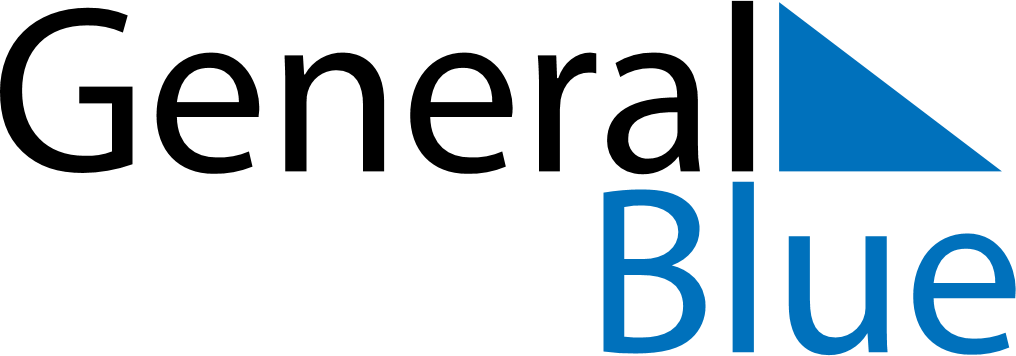 May 2082May 2082May 2082May 2082May 2082SundayMondayTuesdayWednesdayThursdayFridaySaturday12345678910111213141516171819202122232425262728293031